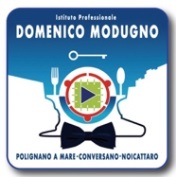 * Utilizzare i voti del primo quadrimestre esprimendoli in livelli: INIZIALE (<6) / BASE (6) /INTERMEDIO (7-8) /AVANZATO (9-10)La valutazione per competenze convive con l’attribuzione dei voti.Il voto numerico corrisponde alla misura del livello di abilità/competenza raggiunto.La valutazione, a compendio della misurazione, tiene conto di altre componenti dinamiche di carattere comportamentale e cognitivo. Visti i risultati ottenuti, le attività svolte, i bisogni formativi dello studente, il Consiglio di Classe decide di adottare i seguenti tipi di interventi:* Utilizzare i voti del primo quadrimestre esprimendoli in livelli: INIZIALE (<6) / BASE (6) /INTERMEDIO (7-8) /AVANZATO (9-10)  La valutazione per competenze convive con l’attribuzione dei voti (numeri!).  Il voto numerico corrisponde alla misura del livello di abilità/competenza raggiunto.La valutazione, a compendio della misurazione, tiene conto di altre componenti dinamiche di carattere comportamentale e cognitivo. Visti i risultati ottenuti, le attività svolte, i bisogni formativi dello studente, il Consiglio di Classe decide di adottare i seguenti tipi di interventi:NOTE: 1 - Lo studente deve frequentare almeno il 75% del Piano di studi previsto dal presente documento (salvo deroghe deliberate dal Collegio dei Docenti).Luogo e data (scrutinio finale): ………………………..,    /   /   /QUADRO N. 1: DATI GENERALI E ANAGRAFICI DELL’ALUNNOa cura del tutorQUADRO N. 1: DATI GENERALI E ANAGRAFICI DELL’ALUNNOa cura del tutorQUADRO N. 1: DATI GENERALI E ANAGRAFICI DELL’ALUNNOa cura del tutorQUADRO N. 1: DATI GENERALI E ANAGRAFICI DELL’ALUNNOa cura del tutorQUADRO N. 1: DATI GENERALI E ANAGRAFICI DELL’ALUNNOa cura del tutorQUADRO N. 1: DATI GENERALI E ANAGRAFICI DELL’ALUNNOa cura del tutorQUADRO N. 1: DATI GENERALI E ANAGRAFICI DELL’ALUNNOa cura del tutorQUADRO N. 1: DATI GENERALI E ANAGRAFICI DELL’ALUNNOa cura del tutorQUADRO N. 1: DATI GENERALI E ANAGRAFICI DELL’ALUNNOa cura del tutorCognome: Cognome: Nome:Nome:Nome:Nome:Nome:Data di nascita:Data di nascita:Indirizzo e comune di residenza:Indirizzo e comune di residenza:Classe ……Sez…….a.s.2022-23:Classe ……Sez…….a.s.2022-23:Classe ……Sez…….a.s.2022-23:Codice Ateco:Codice Ateco:Codice Ateco:Classificazione NUP:Indirizzo e comune di residenza:Indirizzo e comune di residenza:Classe ……Sez…….a.s.2023-24:Classe ……Sez…….a.s.2023-24:Classe ……Sez…….a.s.2023-24:Codice Ateco:Codice Ateco:Codice Ateco:Classificazione NUP:Eventuali bisogni educativi speciali:☐ disturbo specifico   dell’apprendimento   ☐ disturbo specifico   dell’apprendimento   ☐bisogno educativo speciale (da parte C.d.C.)☐ con documentazione   ☐senza documentazione☐bisogno educativo speciale (da parte C.d.C.)☐ con documentazione   ☐senza documentazione☐bisogno educativo speciale (da parte C.d.C.)☐ con documentazione   ☐senza documentazione☐bisogno educativo speciale (da parte C.d.C.)☐ con documentazione   ☐senza documentazione☐certificazione L. 104/92 con programmazione per:☐ obiettivi minimi                      ☐ obiettivi differenziati☐certificazione L. 104/92 con programmazione per:☐ obiettivi minimi                      ☐ obiettivi differenziatiLivello di conoscenza della lingua italiana: (se alunno di madrelingua non italiana o di recente immigrazione)Livello di conoscenza della lingua italiana: (se alunno di madrelingua non italiana o di recente immigrazione)Livello di conoscenza della lingua italiana: (se alunno di madrelingua non italiana o di recente immigrazione)Livello di conoscenza della lingua italiana: (se alunno di madrelingua non italiana o di recente immigrazione)Lettura e scrittura☐ A1  ☐ A2  ☐ B1  ☐ B2Lettura e scrittura☐ A1  ☐ A2  ☐ B1  ☐ B2Lettura e scrittura☐ A1  ☐ A2  ☐ B1  ☐ B2Comprensione ed esposizione orale☐ A1  ☐ A2  ☐ B1  ☐ B2Comprensione ed esposizione orale☐ A1  ☐ A2  ☐ B1  ☐ B2Docente tutor(a.s.2022-23)(a.s.2022-23)(a.s.2022-23)(a.s.2022-23)(a.s.2022-23)(a.s.2023-24)(a.s.2023-24)(a.s.2023-24)Genitore Tel.mailGenitore Tel.mailQUADRO N. 2: SINTESI DEL BILANCIO PERSONALE INIZIALE(Raccolta informazioni alla data del 31 gennaio a cura del tutor)QUADRO N. 2: SINTESI DEL BILANCIO PERSONALE INIZIALE(Raccolta informazioni alla data del 31 gennaio a cura del tutor)QUADRO N. 2: SINTESI DEL BILANCIO PERSONALE INIZIALE(Raccolta informazioni alla data del 31 gennaio a cura del tutor)QUADRO N. 2: SINTESI DEL BILANCIO PERSONALE INIZIALE(Raccolta informazioni alla data del 31 gennaio a cura del tutor)PROFILO PROFILO PROFILO PROFILO Frequenza☐ Assidua☐ Regolare☐ Irregolare☐ Discontinua☐ Sporadica☐ Altro:Frequenza☐ Assidua☐ Regolare☐ Irregolare☐ Discontinua☐ Sporadica☐ Altro:Rispetto delle regole☐ Puntuale☐ Regolare☐ Irregolare☐ Difficoltoso☐ Inesistente☐ Altro:Rispetto delle regole☐ Puntuale☐ Regolare☐ Irregolare☐ Difficoltoso☐ Inesistente☐ Altro:Partecipazione e interesse:☐ Partecipa con vivo interesse☐ Partecipa con interesse☐ Partecipa in modo incostante☐ Mostra scarso interesse e partecipa sporadicamente☐ Non partecipa/interesse nulloPartecipazione e interesse:☐ Partecipa con vivo interesse☐ Partecipa con interesse☐ Partecipa in modo incostante☐ Mostra scarso interesse e partecipa sporadicamente☐ Non partecipa/interesse nulloResponsabilità☐ Puntuale e autonomo nelle consegne☐ Puntuale nelle consegne e autonomo nella gestione dei materiali☐ Abbastanza puntuale nelle consegne e abbastanza autonomo nella gestione dei materiali☐ Spesso non ha il materiale e non rispetta i tempi delle consegne☐ Non ha mai il materiale e/o non rispetta i tempi delle consegneResponsabilità☐ Puntuale e autonomo nelle consegne☐ Puntuale nelle consegne e autonomo nella gestione dei materiali☐ Abbastanza puntuale nelle consegne e abbastanza autonomo nella gestione dei materiali☐ Spesso non ha il materiale e non rispetta i tempi delle consegne☐ Non ha mai il materiale e/o non rispetta i tempi delle consegneAtteggiamento nei confronti dei coetanei☐ Corretto☐ Piuttosto corretto☐ Non sempre corretto☐ Scorretto☐ PrevaricatorioAtteggiamento nei confronti dei coetanei☐ Corretto☐ Piuttosto corretto☐ Non sempre corretto☐ Scorretto☐ PrevaricatorioCollaborazione della famiglia☐ Piena e costruttiva☐ Generalmente presente ma non partecipativa☐ Sporadica☐ Inesistente☐ Altro:Collaborazione della famiglia☐ Piena e costruttiva☐ Generalmente presente ma non partecipativa☐ Sporadica☐ Inesistente☐ Altro:Atteggiamento nei confronti degli adulti☐ Rispettoso e collaborativo☐ Rispettoso e abbastanza collaborativo☐ Generalmente rispettoso ma non collaborativo☐ Scorretto☐ Altro: Atteggiamento nei confronti degli adulti☐ Rispettoso e collaborativo☐ Rispettoso e abbastanza collaborativo☐ Generalmente rispettoso ma non collaborativo☐ Scorretto☐ Altro: Altro:Altro:COMPETENZE ACQUISITE IN CONTESTI FORMALICOMPETENZE ACQUISITE IN CONTESTI FORMALICOMPETENZE ACQUISITE IN CONTESTI FORMALICOMPETENZE ACQUISITE IN CONTESTI FORMALIPRECEDENTI ESPERIENZE DI ISTRUZIONE E FORMAZIONE (indicare la scuola o il percorso formativo di provenienza) PRECEDENTI ESPERIENZE DI ISTRUZIONE E FORMAZIONE (indicare la scuola o il percorso formativo di provenienza) PRECEDENTI ESPERIENZE DI ISTRUZIONE E FORMAZIONE (indicare la scuola o il percorso formativo di provenienza) PRECEDENTI ESPERIENZE DI ISTRUZIONE E FORMAZIONE (indicare la scuola o il percorso formativo di provenienza) EVENTUALI RIPETENZE (indicare la/e classe/i ripetuta/e):  EVENTUALI RIPETENZE (indicare la/e classe/i ripetuta/e):  EVENTUALI RIPETENZE (indicare la/e classe/i ripetuta/e):  EVENTUALI RIPETENZE (indicare la/e classe/i ripetuta/e):  TITOLI DI STUDIO CONSEGUITI ED EVENTUALI ALTRE CERTIFICAZIONI (indicare il diploma del primo ciclo, attestati e certificazioni conseguiti in contesti scolastici)L’alunno/a ha conseguito il diploma di scuola secondaria di I grado con votazione di ……./10 nell’anno scolastico 20… - 20….TITOLI DI STUDIO CONSEGUITI ED EVENTUALI ALTRE CERTIFICAZIONI (indicare il diploma del primo ciclo, attestati e certificazioni conseguiti in contesti scolastici)L’alunno/a ha conseguito il diploma di scuola secondaria di I grado con votazione di ……./10 nell’anno scolastico 20… - 20….TITOLI DI STUDIO CONSEGUITI ED EVENTUALI ALTRE CERTIFICAZIONI (indicare il diploma del primo ciclo, attestati e certificazioni conseguiti in contesti scolastici)L’alunno/a ha conseguito il diploma di scuola secondaria di I grado con votazione di ……./10 nell’anno scolastico 20… - 20….TITOLI DI STUDIO CONSEGUITI ED EVENTUALI ALTRE CERTIFICAZIONI (indicare il diploma del primo ciclo, attestati e certificazioni conseguiti in contesti scolastici)L’alunno/a ha conseguito il diploma di scuola secondaria di I grado con votazione di ……./10 nell’anno scolastico 20… - 20….CERTIFICAZIONE DELLE COMPETENZE E DEI RISULTATI INVALSI RELATIVI AL PRIMO CICLO DI ISTRUZIONEIl docente tutor ha preso visione della certificazione delle competenze del primo ciclo di istruzione, che è stata allegata al fascicolo del bilancio personale iniziale dello studente / non ha potuto prendere visione in quanto non consegnata all’atto dell’iscrizione. Dai livelli acquisiti nella certificazione emergono particolari competenze in ambito linguistico / scientifico-tecnologico e matematico / digitale / sociale e civico / metacognitivo / creativo / storico-culturale / artistico, mentre si possono rilevare difficoltà/bisogna migliorare in ambito …………………………………………………………………………Dai risultati della prova INVALSI in uscita dal I ciclo emergono i seguenti livelli: ……………………... in italiano ……………………… in matematica ……………………… in inglese.CERTIFICAZIONE DELLE COMPETENZE E DEI RISULTATI INVALSI RELATIVI AL PRIMO CICLO DI ISTRUZIONEIl docente tutor ha preso visione della certificazione delle competenze del primo ciclo di istruzione, che è stata allegata al fascicolo del bilancio personale iniziale dello studente / non ha potuto prendere visione in quanto non consegnata all’atto dell’iscrizione. Dai livelli acquisiti nella certificazione emergono particolari competenze in ambito linguistico / scientifico-tecnologico e matematico / digitale / sociale e civico / metacognitivo / creativo / storico-culturale / artistico, mentre si possono rilevare difficoltà/bisogna migliorare in ambito …………………………………………………………………………Dai risultati della prova INVALSI in uscita dal I ciclo emergono i seguenti livelli: ……………………... in italiano ……………………… in matematica ……………………… in inglese.CERTIFICAZIONE DELLE COMPETENZE E DEI RISULTATI INVALSI RELATIVI AL PRIMO CICLO DI ISTRUZIONEIl docente tutor ha preso visione della certificazione delle competenze del primo ciclo di istruzione, che è stata allegata al fascicolo del bilancio personale iniziale dello studente / non ha potuto prendere visione in quanto non consegnata all’atto dell’iscrizione. Dai livelli acquisiti nella certificazione emergono particolari competenze in ambito linguistico / scientifico-tecnologico e matematico / digitale / sociale e civico / metacognitivo / creativo / storico-culturale / artistico, mentre si possono rilevare difficoltà/bisogna migliorare in ambito …………………………………………………………………………Dai risultati della prova INVALSI in uscita dal I ciclo emergono i seguenti livelli: ……………………... in italiano ……………………… in matematica ……………………… in inglese.CERTIFICAZIONE DELLE COMPETENZE E DEI RISULTATI INVALSI RELATIVI AL PRIMO CICLO DI ISTRUZIONEIl docente tutor ha preso visione della certificazione delle competenze del primo ciclo di istruzione, che è stata allegata al fascicolo del bilancio personale iniziale dello studente / non ha potuto prendere visione in quanto non consegnata all’atto dell’iscrizione. Dai livelli acquisiti nella certificazione emergono particolari competenze in ambito linguistico / scientifico-tecnologico e matematico / digitale / sociale e civico / metacognitivo / creativo / storico-culturale / artistico, mentre si possono rilevare difficoltà/bisogna migliorare in ambito …………………………………………………………………………Dai risultati della prova INVALSI in uscita dal I ciclo emergono i seguenti livelli: ……………………... in italiano ……………………… in matematica ……………………… in inglese.COMPETENZE ACQUISITE IN CONTESTI NON FORMALI O INFORMALICOMPETENZE ACQUISITE IN CONTESTI NON FORMALI O INFORMALICOMPETENZE ACQUISITE IN CONTESTI NON FORMALI O INFORMALICOMPETENZE ACQUISITE IN CONTESTI NON FORMALI O INFORMALIIn occasione del colloquio-intervista effettuato dal docente tutor, l’alunno/a ha dichiarato di aver acquisito le seguenti competenze:In occasione del colloquio-intervista effettuato dal docente tutor, l’alunno/a ha dichiarato di aver acquisito le seguenti competenze:In occasione del colloquio-intervista effettuato dal docente tutor, l’alunno/a ha dichiarato di aver acquisito le seguenti competenze:In occasione del colloquio-intervista effettuato dal docente tutor, l’alunno/a ha dichiarato di aver acquisito le seguenti competenze:CONTESTO DELLA COMPETENZABREVE DESCRIZIONEBREVE DESCRIZIONEEVIDENZA(attestati, prodotti/elaborati, testimonianze scritte, nessuna)NON FORMALE  (sviluppata attraverso la frequenza di attività organizzate da associazioni o enti privati)NON FORMALE  (sviluppata attraverso la frequenza di attività organizzate da associazioni o enti privati)INFORMALE(sviluppata nella vita quotidiana)INFORMALE(sviluppata nella vita quotidiana)QUADRO N. 3: OBIETTIVI FORMATIVI ed EDUCATIVI a cura del C.d.C.Classe 1^Classe 2^partecipazione alla vita scolastica (per alunni a rischio dispersione/devianza)☐☐inclusione / socializzazione all’interno del contesto classe (per alunni con difficoltà di inserimento nella classe)☐☐apprendimento della lingua italiana (per alunni non italofoni)☐☐recupero o potenziamento dei risultati di apprendimento☐☐recupero per il passaggio da altri percorsi di istruzione e formazione ☐☐orientamento in uscita e ri-orientamento verso altri percorsi☐☐conseguimento di certificazioni (ECDL, PET, DELF)☐☐sviluppare particolari conoscenze, abilità e competenze o educare alla cittadinanza tramite progetti o UdA specifiche☐☐Altro:☐☐QUADRO N. 4: INTERVENTI DI PERSONALIZZAZIONE DEL PERCORSO FORMATIVOa cura del C.d.C.QUADRO N. 4: INTERVENTI DI PERSONALIZZAZIONE DEL PERCORSO FORMATIVOa cura del C.d.C.QUADRO N. 4: INTERVENTI DI PERSONALIZZAZIONE DEL PERCORSO FORMATIVOa cura del C.d.C.QUADRO N. 4: INTERVENTI DI PERSONALIZZAZIONE DEL PERCORSO FORMATIVOa cura del C.d.C.QUADRO N. 4: INTERVENTI DI PERSONALIZZAZIONE DEL PERCORSO FORMATIVOa cura del C.d.C.TIPI DI INTERVENTIATTIVITÀ DI PERSONALIZZAZIONEIndicare le attività e gli interventi di personalizzazione, le eventuali UdA di riferimento e quantificarne le orea cura del Consiglio di ClasseATTIVITÀ DI PERSONALIZZAZIONEIndicare le attività e gli interventi di personalizzazione, le eventuali UdA di riferimento e quantificarne le orea cura del Consiglio di ClasseATTIVITÀ DI PERSONALIZZAZIONEIndicare le attività e gli interventi di personalizzazione, le eventuali UdA di riferimento e quantificarne le orea cura del Consiglio di ClasseATTIVITÀ DI PERSONALIZZAZIONEIndicare le attività e gli interventi di personalizzazione, le eventuali UdA di riferimento e quantificarne le orea cura del Consiglio di ClasseTIPI DI INTERVENTIPRIMO ANNOORESECONDO ANNOOREAccoglienzaAttività di recuperoAttività di potenziamentoAttività di sostegno alla realizzazione del progetto formativo individuale(interventi di supporto al raggiungimento degli obiettivi educativi o di apprendimento; peer tutoring; attività di studio assistito)Attività e/o progetti di orientamento / ri-orientamentoAttività in ambiente extrascolastico(svolte in orario curricolare)Progetti strutturaliAttività aggiuntive(Progetti di ampliamento dell’offerta formativa)Alfabetizzazione italiano L2QUADRO 5: REVISIONE DEL PROGETTO FORMATIVOQUADRO 5: REVISIONE DEL PROGETTO FORMATIVOQUADRO 5: REVISIONE DEL PROGETTO FORMATIVOQUADRO 5: REVISIONE DEL PROGETTO FORMATIVOPRIMO ANNOPRIMO ANNOPRIMO ANNOPRIMO ANNOAREA GENERALEAREA GENERALEAREA GENERALEAREA GENERALECOMPETENZE INTERMEDIEASSI CULTURALILIVELLO*PRIMA REVISIONE(scrutinio primo quadrimestre)LIVELLO*SECONDA REVISIONE(scrutinio secondo quadrimestre)1. Saper valutare fatti e orientare i propri comportamenti personali in ambito familiare, scolastico e sociale.STORICO-SOCIALESCIENTIFICO-TECNOLOGICO e PROFESSIONALE2. Gestire l’interazione comunicativa, orale e scritta, in relazione agli interlocutori e al contesto. Comprendere i punti principali di testi orali e scritti di varia tipologia, provenienti da fonti diverse, anche digitali.Elaborare testi funzionali, orali e scritti, di varie tipologie, per descrivere esperienze, spiegare fenomeni e concetti, raccontare eventi, con un uso corretto del lessico di base e un uso appropriato delle competenze espressiveLINGUAGGISCIENTIFICO-TECNOLOGICO e PROFESSIONALE3. Acquisire informazioni sulle caratteristiche geomorfologiche e antropiche del territorio e delle sue trasformazioni nel tempo, applicando strumenti e metodi adeguati.STORICO-SOCIALESCIENTIFICO-TECNOLOGICO e PROFESSIONALE4. Acquisire informazioni sulle tradizioni culturali locali utilizzando strumenti e metodi adeguati. Illustrare le caratteristiche della cultura locale e nazionale di appartenenza, anche a soggetti di altre culture. LINGUAGGISTORICO-SOCIALESCIENTIFICO-TECNOLOGICO e PROFESSIONALE5. Utilizzare la lingua straniera, in ambiti inerenti alla sfera personale e sociale, per comprendere i punti principali di testi orali e scritti; per produrre semplici e brevi testi orali e scritti per descrivere e raccontare esperienze ed eventi; per interagire in situazioni semplici e di routine e partecipare a brevi conversazioni. LINGUAGGISCIENTIFICO-TECNOLOGICO e PROFESSIONALE6. Acquisire informazioni sulle testimonianze artistiche e sui beni ambientali del territorio di appartenenza utilizzando strumenti e metodi adeguati.LINGUAGGISTORICO-SOCIALESCIENTIFICO-TECNOLOGICO e PROFESSIONALE7. Identificare le forme di comunicazione e utilizzare le informazioni per produrre semplici testi multimediali in contesti strutturati, sia in italiano sia nelle lingue straniere oggetto di studio, verificando l’attendibilità delle fontiLINGUAGGISCIENTIFICO-TECNOLOGICO e PROFESSIONALE8. Utilizzare i principali dispositivi individuali e servizi di rete nell’ambito della vita quotidiana e in contesti di studio circoscritti rispettando le norme in materia di sicurezza e privacy MATEMATICOSCIENTIFICO-TECNOLOGICO e PROFESSIONALE9. Praticare l’espressività corporea ed esercitare la pratica sportiva, in modo efficace, in situazioni note, in ambito familiare, scolastico e socialeSTORICO-SOCIALESCIENTIFICO-TECNOLOGICO e PROFESSIONALE10. Riconoscere le principali funzioni e processi di un’organizzazione e i principi di base dell’economiaSTORICO-SOCIALEMATEMATICOSCIENTIFICO-TECNOLOGICO e PROFESSIONALE11. Utilizzare gli strumenti tecnologici affidati avendo cura della sicurezza, della tutela della salute nei luoghi di lavoro e della dignità della persona, nel rispetto della normativa di riferimento e sotto supervisioneSTORICO-SOCIALESCIENTIFICO-TECNOLOGICO e PROFESSIONALE12.Utilizzare i concetti e gli strumenti fondamentali dell’asse culturale matematico per affrontare e risolvere problemi strutturati anche utilizzando strumenti e applicazioni informaticheSTORICO-SOCIALEMATEMATICO SCIENTIFICO-TECNOLOGICO e PROFESSIONALEPROFILO DI INDIRIZZOc) Industria e Artigianato per il Made in Italy PROFILO DI INDIRIZZOc) Industria e Artigianato per il Made in Italy PROFILO DI INDIRIZZOc) Industria e Artigianato per il Made in Italy PROFILO DI INDIRIZZOc) Industria e Artigianato per il Made in Italy COMPETENZE INTERMEDIEASSI CULTURALILIVELLO*PRIMA REVISIONE(scrutinio primo quadrimestre)LIVELLO*SECONDA REVISIONE(scrutinio secondo quadrimestre)1. Predisporre il progetto per la realizzazione di prodotti semplici e di tipologie conosciute sulla base di specifiche dettagliate riguardanti i materiali, le tecniche di lavorazione, la funzione e le dimensioni.  LINGUAGGISTORICO-SOCIALEMATEMATICOSCIENTIFICO-TECNOLOGICO e PROFESSIONALE2.Realizzare disegni tecnici e/o artistici, di prodotti o parti semplici e consuete, utilizzando le metodologie di rappresentazione grafica e gli strumenti tradizionali o informatici più idonei alle esigenze specifiche di progetto e di settore/contesto. LINGUAGGISTORICO-SOCIALEMATEMATICOSCIENTIFICO-TECNOLOGICO e PROFESSIONALE3. Realizzare e presentare modelli fisici di semplici manufatti e/o parti di manufatti, con caratteristiche dimensionali corrispondenti a quanto previsto dal progetto.  LINGUAGGISTORICO-SOCIALEMATEMATICOSCIENTIFICO-TECNOLOGICO e PROFESSIONALE4.Saper gestire le attività di realizzazione di un bene/manufatto, servendosi delle caratteristiche specifiche di modelli e prototipi, applicando le indicazioni progettuali e le opportune tecniche di lavorazione manuale.  MATEMATICOSCIENTIFICO-TECNOLOGICO e PROFESSIONALE5. Predisporre macchine tradizionali, utensili, strumenti e attrezzature necessarie alle diverse fasi di attività̀ sulla base di indicazioni dettagliate, monitorando il loro funzionamento, curando le attività̀ di manutenzione ordinaria.SCIENTIFICO-TECNOLOGICO e PROFESSIONALE6. Osservare, descrivere ed analizzare i fenomeni base appartenenti alla realtà organizzativa industriale/commerciale e riconoscere, nelle varie forme, i concetti economici essenziali e del mercato nel quale si opera. LINGUAGGISTORICO-SOCIALEMATEMATICOSCIENTIFICO-TECNOLOGICO e PROFESSIONALE7. Saper individuare le principali norme di riferimento nell’ambito dell’igiene e sicurezza nei luoghi di lavoro, identificare le situazioni di rischio per sé e per gli altriLINGUAGGISTORICO-SOCIALEMATEMATICOSCIENTIFICO-TECNOLOGICO e PROFESSIONALEPRIMA REVISIONE (Scrutinio del I Quadrimestre)PRIMA REVISIONE (Scrutinio del I Quadrimestre)PRIMA REVISIONE (Scrutinio del I Quadrimestre)PRIMA REVISIONE (Scrutinio del I Quadrimestre)PRIMA REVISIONE (Scrutinio del I Quadrimestre)ASSI CULTURALIDISCIPLINEVALUTAZIONEG.insuff /Insuff/Suff/più che suff.ATTIVITÀ DI RECUPERO/ POTENZIAMENTO:Disciplina e n^ oreMODALITÀ:curricolare/extracurricolare/pausa didattica/recupero individualeAsse dei linguaggi  Italiano Inglese Francese Italiano  Inglese Francese Italiano Inglese Francese Curricolare, Asse storico-sociale  Storia Storia Curricolare, Asse matematico Matematica  Curricolare, Asse scientifico- tecnologico  Sc. Integrate, TIC Lab. ……, Curricolare,  Sc. Motorie Curricolare,  I.R.C. Curricolare, SECONDA REVISIONE (Scrutinio del II Quadrimestre)SECONDA REVISIONE (Scrutinio del II Quadrimestre)SECONDA REVISIONE (Scrutinio del II Quadrimestre)SECONDA REVISIONE (Scrutinio del II Quadrimestre)SECONDA REVISIONE (Scrutinio del II Quadrimestre)ASSI CULTURALIDISCIPLINEVALUTAZIONEG.insuff /Insuff/Suff/più che suff.ATTIVITÀ DI RECUPERO/ POTENZIAMENTO:Disciplina e n^ oreMODALITÀ:curricolare/extracurricolare/pausa didattica/recupero individualeAsse dei linguaggi  Italiano Inglese Francese  Italiano….. Inglese….. Francese…. Curricolare, Asse storico-sociale  Storia Storia… Curricolare, Asse matematico  Matematica .. Curricolare, Asse scientifico- tecnologico  Curricolare,  Sc. Motorie Curricolare,  I.R.C. Curricolare, EVENTUALE RIORIENTAMENTO DELL’ALUNNO/A:(Motivare il rio-orientamento ed indicare quale tipo di istituto/ indirizzo / percorso di istruzione e formazione / formazione professionale si consiglia)EVENTUALE PASSAGGIO DELL’ALUNNO A PERCORSI DI IP / IeFP / FP:(indicare data e motivazione)EVENTUALE NON AMMISSIONE DELL’ALUNNO/A AL SECONDO ANNO DEL BIENNIO: (Indicare le motivazioni, gli estremi normativi previsti dal DPR 122/09 e dal Box n. 9 delle Linee guida del D.Lgs. 61/2017, i criteri di non ammissione previsti dal PTOF)Data di prima stesura: …………………………………………	Il Consiglio di classe approva il presente progetto formativo individuale in data: …………………Per il Consiglio di Classe – firma del/la docente tutor: …………………………………..Firma dell’alunno/a:………………………………………………..     Firma dei genitori o di chi ne ha la responsabilità genitoriale …………………………………… ……………………………………QUADRO 5: REVISIONE DEL PROGETTO FORMATIVOQUADRO 5: REVISIONE DEL PROGETTO FORMATIVOQUADRO 5: REVISIONE DEL PROGETTO FORMATIVOQUADRO 5: REVISIONE DEL PROGETTO FORMATIVOSECONDO ANNOSECONDO ANNOSECONDO ANNOSECONDO ANNOAREA GENERALEAREA GENERALEAREA GENERALEAREA GENERALECOMPETENZE INTERMEDIEASSI CULTURALILIVELLO*PRIMA REVISIONE(scrutinio primo quadrimestre)LIVELLO*SECONDA REVISIONE(scrutinio secondo quadrimestre)1. Saper valutare fatti e orientare i propri comportamenti personali in ambito familiare, scolastico e sociale.STORICO-SOCIALESCIENTIFICO-TECNOLOGICO e PROFESSIONALE2. Gestire l’interazione comunicativa, orale e scritta, in relazione agli interlocutori e al contesto. Comprendere i punti principali di testi orali e scritti di varia tipologia, provenienti da fonti diverse, anche digitali.Elaborare testi funzionali, orali e scritti, di varie tipologie, per descrivere esperienze, spiegare fenomeni e concetti, raccontare eventi, con un uso corretto del lessico di base e un uso appropriato delle competenze espressiveLINGUAGGISCIENTIFICO-TECNOLOGICO e PROFESSIONALE3. Acquisire informazioni sulle caratteristiche geomorfologiche e antropiche del territorio e delle sue trasformazioni nel tempo, applicando strumenti e metodi adeguati.STORICO-SOCIALESCIENTIFICO-TECNOLOGICO e PROFESSIONALE4. Acquisire informazioni sulle tradizioni culturali locali utilizzando strumenti e metodi adeguati. Illustrare le caratteristiche della cultura locale e nazionale di appartenenza, anche a soggetti di altre culture. LINGUAGGISTORICO-SOCIALESCIENTIFICO-TECNOLOGICO e PROFESSIONALE5. Utilizzare la lingua straniera, in ambiti inerenti alla sfera personale e sociale, per comprendere i punti principali di testi orali e scritti; per produrre semplici e brevi testi orali e scritti per descrivere e raccontare esperienze ed eventi; per interagire in situazioni semplici e di routine e partecipare a brevi conversazioni. LINGUAGGISCIENTIFICO-TECNOLOGICO e PROFESSIONALE6. Acquisire informazioni sulle testimonianze artistiche e sui beni ambientali del territorio di appartenenza utilizzando strumenti e metodi adeguati.LINGUAGGISTORICO-SOCIALESCIENTIFICO-TECNOLOGICO e PROFESSIONALE7. Identificare le forme di comunicazione e utilizzare le informazioni per produrre semplici testi multimediali in contesti strutturati, sia in italiano sia nelle lingue straniere oggetto di studio, verificando l’attendibilità delle fontiLINGUAGGISCIENTIFICO-TECNOLOGICO e PROFESSIONALE8. Utilizzare i principali dispositivi individuali e servizi di rete nell’ambito della vita quotidiana e in contesti di studio circoscritti rispettando le norme in materia di sicurezza e privacy MATEMATICOSCIENTIFICO-TECNOLOGICO e PROFESSIONALE9. Praticare l’espressività corporea ed esercitare la pratica sportiva, in modo efficace, in situazioni note, in ambito familiare, scolastico e socialeSTORICO-SOCIALESCIENTIFICO-TECNOLOGICO e PROFESSIONALE10. Riconoscere le principali funzioni e processi dI un’organizzazione e i principi di base dell’economiaSTORICO-SOCIALEMATEMATICOSCIENTIFICO-TECNOLOGICO e PROFESSIONALE11. Utilizzare gli strumenti tecnologici affidati avendo cura della sicurezza, della tutela della salute nei luoghi di lavoro e della dignità della persona, nel rispetto della normativa di riferimento e sotto supervisioneSTORICO-SOCIALESCIENTIFICO-TECNOLOGICO e PROFESSIONALE12.Utilizzare i concetti e gli strumenti fondamentali dell’asse culturale matematico per affrontare e risolvere problemi strutturati anche utilizzando strumenti e applicazioni informaticheSTORICO-SOCIALEMATEMATICO SCIENTIFICO-TECNOLOGICO e PROFESSIONALEPROFILO DI INDIRIZZOc) Industria e Artigianato per il Made in Italy PROFILO DI INDIRIZZOc) Industria e Artigianato per il Made in Italy PROFILO DI INDIRIZZOc) Industria e Artigianato per il Made in Italy PROFILO DI INDIRIZZOc) Industria e Artigianato per il Made in Italy COMPETENZE INTERMEDIEASSI CULTURALILIVELLO*PRIMA REVISIONE(scrutinio primo quadrimestre)LIVELLO*SECONDA REVISIONE(scrutinio secondo quadrimestre)1. Predisporre il progetto per la realizzazione di prodotti semplici e di tipologie conosciute sulla base di specifiche dettagliate riguardanti i materiali, le tecniche di lavorazione, la funzione e le dimensioni.  LINGUAGGISTORICO-SOCIALEMATEMATICOSCIENTIFICO-TECNOLOGICO e PROFESSIONALE2.Realizzare disegni tecnici e/o artistici, di prodotti o parti semplici e consuete, utilizzando le metodologie di rappresentazione grafica e gli strumenti tradizionali o informatici più idonei alle esigenze specifiche di progetto e di settore/contesto. LINGUAGGISTORICO-SOCIALEMATEMATICOSCIENTIFICO-TECNOLOGICO e PROFESSIONALE3. Realizzare e presentare modelli fisici di semplici manufatti e/o parti di manufatti, con caratteristiche dimensionali corrispondenti a quanto previsto dal progetto.  LINGUAGGISTORICO-SOCIALEMATEMATICOSCIENTIFICO-TECNOLOGICO e PROFESSIONALE4.Saper gestire le attività di realizzazione di un bene/manufatto, servendosi delle caratteristiche specifiche di modelli e prototipi, applicando le indicazioni progettuali e le opportune tecniche di lavorazione manuale.  MATEMATICOSCIENTIFICO-TECNOLOGICO e PROFESSIONALE5. Predisporre macchine tradizionali, utensili, strumenti e attrezzature necessarie alle diverse fasi di attività̀ sulla base di indicazioni dettagliate, monitorando il loro funzionamento, curando le attività̀ di manutenzione ordinaria.SCIENTIFICO-TECNOLOGICO e PROFESSIONALE6. Osservare, descrivere ed analizzare i fenomeni base appartenenti alla realtà organizzativa industriale/commerciale e riconoscere, nelle varie forme, i concetti economici essenziali e del mercato nel quale si opera. LINGUAGGISTORICO-SOCIALEMATEMATICOSCIENTIFICO-TECNOLOGICO e PROFESSIONALE7. Saper individuare le principali norme di riferimento nell’ambito dell’igiene e sicurezza nei luoghi di lavoro, identificare le situazioni di rischio per sé e per gli altriLINGUAGGISTORICO-SOCIALEMATEMATICOSCIENTIFICO-TECNOLOGICO e PROFESSIONALEPRIMA REVISIONE (Scrutinio del I Quadrimestre)PRIMA REVISIONE (Scrutinio del I Quadrimestre)PRIMA REVISIONE (Scrutinio del I Quadrimestre)PRIMA REVISIONE (Scrutinio del I Quadrimestre)PRIMA REVISIONE (Scrutinio del I Quadrimestre)ASSI CULTURALIDISCIPLINEVALUTAZIONEG. insuff /Insuff/Suff/più che suff.ATTIVITÀ DI RECUPERO/ POTENZIAMENTO:Disciplina e n^ oreMODALITÀ:curricolare/extracurricolare/pausa didattica/recupero individualeAsse dei linguaggi  Italiano Inglese Curricolare, Asse storico-sociale  Storia Curricolare, Asse matematico  Matematica .  Curricolare, Asse scientifico- tecnologico  Sc. Integrate Curricolare,  Sc. Motorie Curricolare,  I.R.C. Curricolare, SECONDA REVISIONE (Scrutinio del II Quadrimestre)SECONDA REVISIONE (Scrutinio del II Quadrimestre)SECONDA REVISIONE (Scrutinio del II Quadrimestre)SECONDA REVISIONE (Scrutinio del II Quadrimestre)SECONDA REVISIONE (Scrutinio del II Quadrimestre)ASSI CULTURALIDISCIPLINEVALUTAZIONEG. insuff /Insuff/Suff/più che suff.ATTIVITÀ DI RECUPERO/ POTENZIAMENTO:Disciplina e n^ oreMODALITÀ:curricolare/extracurricolare/pausa didattica/recupero individualeAsse dei linguaggi  Italiano Inglese Curricolare, Asse storico-sociale  Storia Curricolare, Asse matematico Matematica .  Curricolare, Asse scientifico- tecnologico  Sc. Integrate. Curricolare,  Sc. Motorie Curricolare,  I.R.C. Curricolare, QUADRO 6: QUADRO RIASSUNTIVO delle COMPETENZE ACQUISITE nel BIENNIOQUADRO 6: QUADRO RIASSUNTIVO delle COMPETENZE ACQUISITE nel BIENNIOQUADRO 6: QUADRO RIASSUNTIVO delle COMPETENZE ACQUISITE nel BIENNIOQUADRO 6: QUADRO RIASSUNTIVO delle COMPETENZE ACQUISITE nel BIENNIOQUADRO 6: QUADRO RIASSUNTIVO delle COMPETENZE ACQUISITE nel BIENNIOAREA GENERALEAREA GENERALEAREA GENERALEAREA GENERALEAREA GENERALECOMPETENZE INTERMEDIEASSI CULTURALILIVELLOIN INGRESSOLIVELLOPRIMO ANNOLIVELLOSECONDO ANNO1. Saper valutare fatti e orientare i propri comportamenti personali in ambito familiare, scolastico e socialeSTORICO-SOCIALESCIENTIFICO-TECNOLOGICO e PROFESSIONALE2. Gestire l’interazione comunicativa, orale e scritta, in relazione agli interlocutori e al contesto. Comprendere i punti principali di testi orali e scritti di varia tipologia, provenienti da fonti diverse, anche digitali. Elaborare testi funzionali, orali e scritti, di varie tipologie, per descrivere esperienze, spiegare fenomeni e concetti, raccontare eventi, con un uso corretto del lessico di base e un uso appropriato delle competenze espressiveLINGUAGGISCIENTIFICO-TECNOLOGICO e PROFESSIONALE3. Acquisire informazioni sulle caratteristiche geomorfologiche e antropiche del territorio e delle sue trasformazioni nel tempo, applicando strumenti e metodi adeguati.STORICO-SOCIALESCIENTIFICO-TECNOLOGICO e PROFESSIONALE4. Acquisire informazioni sulle tradizioni culturali locali utilizzando strumenti e metodi adeguati. Illustrare le caratteristiche della cultura locale e nazionale di appartenenza, anche a soggetti di altre cultureLINGUAGGISTORICO-SOCIALESCIENTIFICO-TECNOLOGICO e PROFESSIONALE5. Utilizzare la lingua straniera, in ambiti inerenti alla sfera personale e sociale, per comprendere i punti principali di testi orali e scritti; per produrre semplici e brevi testi orali e scritti per descrivere e raccontare esperienze ed eventi; per interagire in situazioni semplici e di routine e partecipare a brevi conversazioni.LINGUAGGISCIENTIFICO-TECNOLOGICO e PROFESSIONALE6. Acquisire informazioni sulle testimonianze artistiche e sui beni ambientali del territorio di appartenenza utilizzando strumenti e metodi adeguatiLINGUAGGISTORICO-SOCIALESCIENTIFICO-TECNOLOGICO e PROFESSIONALE7. Identificare le forme di comunicazione e utilizzare le informazioni per produrre semplici testi multimediali in contesti strutturati, sia in italiano sia nelle lingue straniere oggetto di studio, verificando l’attendibilità delle fontiLINGUAGGISCIENTIFICO-TECNOLOGICO e PROFESSIONALE8. Utilizzare i principali dispositivi individuali e servizi di rete nell’ambito della vita quotidiana e in contesti di studio circoscritti rispettando le norme in materia di sicurezza e privacyMATEMATICOSCIENTIFICO-TECNOLOGICO e PROFESSIONALE9. Praticare l’espressività corporea ed esercitare la pratica sportiva, in modo efficace, in situazioni note, in ambito familiare, scolastico e socialeSTORICO-SOCIALESCIENTIFICO-TECNOLOGICO e PROFESSIONALE10. Riconoscere le principali funzioni e processi di un’organizzazione e i principi di base dell’economiaSTORICO-SOCIALEMATEMATICOSCIENTIFICO-TECNOLOGICO e PROFESSIONALE11. Utilizzare gli strumenti tecnologici affidati avendo cura della sicurezza, della tutela della salute nei luoghi di lavoro e della dignità della persona, nel rispetto della normativa di riferimento e sotto supervisioneSTORICO-SOCIALESCIENTIFICO-TECNOLOGICO e PROFESSIONALE12. Utilizzare i concetti e gli strumenti fondamentali dell’asse culturale matematico per affrontare e risolvere problemi strutturati anche utilizzando strumenti e applicazioni informaticheSTORICO-SOCIALEMATEMATICO SCIENTIFICO-TECNOLOGICO e PROFESSIONALEPROFILO DI INDIRIZZOc) Industria e Artigianato per il Made in ItalyPROFILO DI INDIRIZZOc) Industria e Artigianato per il Made in ItalyPROFILO DI INDIRIZZOc) Industria e Artigianato per il Made in ItalyPROFILO DI INDIRIZZOc) Industria e Artigianato per il Made in ItalyCOMPETENZE INTERMEDIEASSI CULTURALIbiennioLIVELLOprimo annoLIVELLOsecondo anno1. Predisporre il progetto per la realizzazione di prodotti semplici e di tipologie conosciute sulla base di specifiche dettagliate riguardanti i materiali, le tecniche di lavorazione, la funzione e le dimensioniLINGUAGGISTORICO-SOCIALEMATEMATICOSCIENTIFICO-TECNOLOGICO e PROFESSIONALE2. Realizzare disegni tecnici e/o artistici, di prodotti o parti semplici e consuete, utilizzando le metodologie di rappresentazione grafica e gli strumenti tradizionali o informatici più idonei alle esigenze specifiche di progetto e di settore/contestoLINGUAGGISTORICO-SOCIALEMATEMATICOSCIENTIFICO-TECNOLOGICO e PROFESSIONALE3. Realizzare e presentare modelli fisici di semplici manufatti e/o parti di manufatti, con caratteristiche dimensionali corrispondenti a quanto previsto dal progettoLINGUAGGISTORICO-SOCIALEMATEMATICOSCIENTIFICO-TECNOLOGICO e PROFESSIONALE4. Saper gestire le attività di realizzazione di un bene/manufatto, servendosi delle caratteristiche specifiche di modelli e prototipi, applicando le indicazioni progettuali e le opportune tecniche di lavorazione manuale.MATEMATICOSCIENTIFICO-TECNOLOGICO e PROFESSIONALE5. Predisporre macchine tradizionali, utensili, strumenti e attrezzature necessarie alle diverse fasi di attività̀ sulla base di indicazioni dettagliate, monitorando il loro funzionamento, curando le attività̀ di manutenzione ordinaria .SCIENTIFICO-TECNOLOGICO e PROFESSIONALE6. Osservare, descrivere ed analizzare i fenomeni base appartenenti alla realtà organizzativa industriale/commerciale e riconoscere, nelle varie forme, i concetti economici essenziali e del mercato nel quale si operaLINGUAGGISTORICO-SOCIALEMATEMATICOSCIENTIFICO-TECNOLOGICO e PROFESSIONALE7. Saper individuare le principali norme di riferimento nell’ambito dell’igiene e sicurezza nei luoghi di lavoro, identificare le situazioni di rischio per sé e per gli altri LINGUAGGISTORICO-SOCIALEMATEMATICOSCIENTIFICO-TECNOLOGICO e PROFESSIONALEEVENTUALE RIORIENTAMENTO DELL’ALUNNO/A:(Motivare il riorientamento ed indicare quale tipo di istituto/ indirizzo/ percorso di istruzione e formazione / formazione professionale si consiglia)EVENTUALE PASSAGGIO DELL’ALUNNO A PERCORSI DI IP / IeFP / FP:(indicare data e motivazione)EVENTUALE NON AMMISSIONE DELL’ALUNNO/A AL TERZO ANNO:(Indicare le motivazioni, gli estremi normativi previsti dal DPR 122/09 e dal Box n. 9 delle Linee guida del D.Lgs. 61/2017, i criteri di non ammissione previsti dal PTOF)Per il Consiglio di Classe – Il/La docente tutor_________________________________________________________Lo/La  studente/studentessa___________________________________________________________La Dirigente Scolastica_________________________________________________________firma dei genitori/tutore dello studente minorenne (eventuale)____________________________________________________________________________________________________________________QUADRO N. 7: EVENTUALI AGGIORNAMENTI del BILANCIO PERSONALEQUADRO N. 7: EVENTUALI AGGIORNAMENTI del BILANCIO PERSONALEQUADRO N. 7: EVENTUALI AGGIORNAMENTI del BILANCIO PERSONALEAGGIORNAMENTI DEL PROFILO DELL’ALLIEVO (cancellare le voci dei riquadri non compilati)AGGIORNAMENTI DEL PROFILO DELL’ALLIEVO (cancellare le voci dei riquadri non compilati)AGGIORNAMENTI DEL PROFILO DELL’ALLIEVO (cancellare le voci dei riquadri non compilati)DATA SCRUTINIO FINALE 1^ ANNO: DATA SCRUTINIO FINALE 1^ ANNO: DATA SCRUTINIO FINALE 1^ ANNO: L’alunno/a è migliorato/a oppure non ha mostrato evidenti segni di miglioramento per quanto riguarda l’impegno / il metodo di studio / la socializzazione / la partecipazione / la responsabilità nella gestione del lavoro e del materiale scolastico / l’autonomia nello svolgimento dei compiti L’alunno/a è migliorato/a oppure non ha mostrato evidenti segni di miglioramento per quanto riguarda l’impegno / il metodo di studio / la socializzazione / la partecipazione / la responsabilità nella gestione del lavoro e del materiale scolastico / l’autonomia nello svolgimento dei compiti L’alunno/a è migliorato/a oppure non ha mostrato evidenti segni di miglioramento per quanto riguarda l’impegno / il metodo di studio / la socializzazione / la partecipazione / la responsabilità nella gestione del lavoro e del materiale scolastico / l’autonomia nello svolgimento dei compiti DATA SCRUTINIO FINALE 2^ ANNO: DATA SCRUTINIO FINALE 2^ ANNO: DATA SCRUTINIO FINALE 2^ ANNO: L’alunno/a è migliorato/a oppure non ha mostrato evidenti segni di miglioramento per quanto riguarda l’impegno / il metodo di studio / la socializzazione / la partecipazione / la responsabilità nella gestione del lavoro e del materiale scolastico / l’autonomia nello svolgimento dei compiti L’alunno/a è migliorato/a oppure non ha mostrato evidenti segni di miglioramento per quanto riguarda l’impegno / il metodo di studio / la socializzazione / la partecipazione / la responsabilità nella gestione del lavoro e del materiale scolastico / l’autonomia nello svolgimento dei compiti L’alunno/a è migliorato/a oppure non ha mostrato evidenti segni di miglioramento per quanto riguarda l’impegno / il metodo di studio / la socializzazione / la partecipazione / la responsabilità nella gestione del lavoro e del materiale scolastico / l’autonomia nello svolgimento dei compiti COMPETENZE ACQUISITE IN CONTESTI FORMALICOMPETENZE ACQUISITE IN CONTESTI FORMALICOMPETENZE ACQUISITE IN CONTESTI FORMALIEVENTUALI ALTRI TITOLI, CERTIFICAZIONI E ATTESTATI CONSEGUITI (indicare gli estremi delle certificazioni e degli attestati conseguiti in contesti scolastici)EVENTUALI ALTRI TITOLI, CERTIFICAZIONI E ATTESTATI CONSEGUITI (indicare gli estremi delle certificazioni e degli attestati conseguiti in contesti scolastici)EVENTUALI ALTRI TITOLI, CERTIFICAZIONI E ATTESTATI CONSEGUITI (indicare gli estremi delle certificazioni e degli attestati conseguiti in contesti scolastici)COMPETENZE ACQUISITE IN CONTESTI NON FORMALI O INFORMALICOMPETENZE ACQUISITE IN CONTESTI NON FORMALI O INFORMALICOMPETENZE ACQUISITE IN CONTESTI NON FORMALI O INFORMALINel periodo successivo all’intervista iniziale effettuata con il docente tutor, l’alunno/a dichiara di aver acquisito o di aver dimenticato di dichiarare le seguenti competenze: Nel periodo successivo all’intervista iniziale effettuata con il docente tutor, l’alunno/a dichiara di aver acquisito o di aver dimenticato di dichiarare le seguenti competenze: Nel periodo successivo all’intervista iniziale effettuata con il docente tutor, l’alunno/a dichiara di aver acquisito o di aver dimenticato di dichiarare le seguenti competenze: CONTESTO DELLA COMPETENZADATA DELLA DICHIARAZIONEBREVE DESCRIZIONENON FORMALE  (sviluppata attraverso la frequenza di attività organizzate da associazioni o enti privati)INFORMALE(sviluppata nella vita quotidiana)